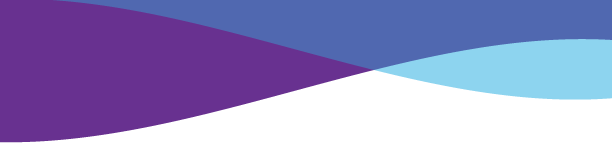 LOOKING TO GET INVOLVED?There are many organizations working locally in Dallas and across the state to advance LGBTQ equality and support the community – there really is something for everyone.  Check out the (non-exhaustive) list of organizations below to see how you can get involved!Resource Centerwww.myresourcecenter.orgResource Center is the primary lesbian, gay, bisexual, transgender and queer/questioning (LGBTQ) and HIV/AIDS service organizations in North Texas. The Center offers many LGBTQ services to the community and operates one of the largest LGBTQ Community Centers in the United States. The Community Center is home to a variety of community organizations and serves over 60,000 people each year through its programs and services.The Center’s advocacy for the communities we serve extends back to the Center’s founding in 1983. Today, our advocacy takes many forms, from visiting with state lawmakers about policy and funding issues to actively working with government and schools to develop more inclusive policies. Sign up to Resource Center’s mailing list and follow us on social media for ways to join in!Lambda Legalwww.lambdalegal.orgLambda Legal, a 501(c)(3) nonprofit, is a national organization committed to achieving full recognition of the civil rights of lesbians, gay men, bisexuals, transgender people and everyone living with HIV through impact litigation, education and public policy work. Making the case for equality in the courts and in the court of public opinion is a huge job and Lambda Legal staff can’t do it alone. That’s where you come in. Volunteers help us extend our efforts to communities all over the country. As a Lambda Legal volunteer, you can make a difference right here in Dallas.Transgender Education Network of Texas (TENT)www.transtexas.orgTENT is an organization dedicated to furthering gender diverse equality in Texas. We work to accomplish this through education and networking in both public and private forums. Through our efforts we strive to halt discrimination through social, legislative, and corporate education. Now more than ever, it is important that state leaders hear your voice. TENT organizes the “All in for Advocacy” transgender lobby day during the Texas legislative session – this is a great way to join in the fight for equal protections for transgender Texans. Make sure to sign up to TENT’s mailing list for all the details! Arttitudewww.arttitude.orgArttitude is 501(c)(3) nonprofit organization that creates and supports platforms for LGBTQ+ people to represent their multiple and diverse identities, histories, and communities with the goal of inciting positive change and equality for all through the arts.Arttitude wishes to capture the narratives of marginalized communities in the form of artistic expression because it is these stories that highlight our diversity which will empower local, regional, national, and global organizations to make a positive transformation for the future. Arttitude is where the artistic community, academic researchers, and public and private advocacy organizations intersect with the goal of telling stories and inciting real and positive change for the future.Equality Texaswww.equalitytexas.orgEquality Texas works to secure full equality for lesbian, gay, bisexual, transgender, and queer Texans through political action, education, community organizing, and collaboration.Equality Texas organizes the “All in for Equality” lobby day during the Texas legislative session and works with coalition partners to defeat anti-LGBTQ legislation. Black Trans Advocacy Coalition (BTAC)https://blacktrans.orgBTAC’s mission is to advance social equality for all disenfranchised people with specific focus on inequities faced in the Black and Transgender human experience. Black Trans Advocacy is a social justice alliance of the Black Transmen Inc, Black Transwomen Inc & Black Trans International Pageantry System organizations. BTA is committed to the advancement of black and trans people and the liberation of all disenfranchised people by working collaboratively to help end race and gender inequalities.Rainbow LULAChttps://lulac.org/programs/lgbt_support/https://www.facebook.com/rainbowlulac/As the largest and oldest Hispanic membership organization in the United States, the League of United Latin American Citizens (LULAC) has a long-standing history of support of advancing equal justice under law for all Latinos—including our Lesbian, Gay, Bisexual and Transgender sisters and brothers.LULAC Dallas Rainbow Council #4871 is this first recognized LGBT Council of the League of United Latin American Citizens (LULAC) in the United States. LULAC Rainbow Council #4871 was founded in 2006 to foster dialogue between the Hispanic and LGBT communities, both of whom share a common goal: full equality. Visit their website for updates!The House of Rebirthhttps://www.houseofrebirth.org/The House of Rebirth is a community safe space and oasis for a transformative housing initiative led by Black trans people to assist Black trans women and non-binary femmes who are adversely affected by intersecting oppression.The House of Rebirth’s mission is to provide life giving resources to under-served Black trans identified women through transformative housing programs and build power within intersecting LGBTQIA+ Communities of Color in order to spark sustainable change and solidarity.The House of Rebirth offers 100% Trans-led culturally competent and trauma informed care. Visit their website to learn more about how to support all the services they offer.Coalition for Aging LGBThttp://www.cfa.lgbt/overview.htmlThe Coalition for Aging LGBT’s mission is to improve and protect the quality of life of older LGBT adults in North Texas through coordination and collaborations for health, housing, advocacy, financial security and social services.  They serve the four largest counties of North Texas; Dallas, Tarrant, Collin, and Denton. It is estimated that the population of this 4-county area of lesbian and gay members age 45 and older is at 195,000 and will continue to rise in the next 10 years to right at 200,000.ACLU of Texashttps://www.aclutx.org/actThe American Civil Liberties Union of Texas is the leading civil rights organization in the Lone Star State. Since our formation in 1938, we have worked in the courts, the legislature, and through public education to protect civil rights and individual liberty.We couldn't accomplish nearly as much as we do without our members, donors, and volunteers. Civil liberties are above all about people, and that's where real change begins. With your help, we at the ACLU of Texas can make a difference, and help turn America's most cherished principles into reality. For more on how to learn, act and donate, visit the ACLU website!Organización Latina de Trans en Texas (OLTT)https://www.latinatranstexas.org/Somos una organización de base comunitaria, conformada por muejers Trans para personas Trans (Transexuales, Transgénero e Intersex) y nuestrxs aliadxs, mantenemos nuestro enfoque de trabajo para la visibilidad y elegibilidad los derechos humanos y el bienestar de nuestra comunidad, mediante el empoderamiento, la organización comunitaria que permita fomentar una incidencia política en equidad e igualdad.La misión: defender, proteger y asegurar la igualdad de derechos para la población trans en el estado de Texas. Crear y mantener un espacio físico donde las trans ,puedan educarse y analizar la situación legal. Tener accesos básicos de salud, protección social y seguridad de derechos humanos para nuestra población trans. A través de esta iniciativa recibir apoyo de instancias de gobierno, sociedad civil y cooperación internacional, para el fomento de una sociedad prularista, basada en el respeto de los derechos humanos de la población trans.HRC Texashttps://www.hrc.org/local-issues/texasHRC has seven field organizers and four offices across Texas who work to mobilize opposition to any anti-LGBTQ legislation.HRC continues to work alongside Equality Texas, ACLU of Texas, Texas Freedom Network, the Transgender Education Network of Texas and others on the ground to battle against dangerous or harmful bills that attack the dignity of LGBTQ Texans. As a coalition, we will stand together; we will support and comfort one another; and we will continue to work together until we defeat every bill this session that discriminates against LGBTQ Texans.Trans-Cendence Internationalhttps://www.transcendint.org/Trans-Cendence International is a 501(c)(3) non-profit organization. We set up and facilitate support group meetings in key cities. All of the leadership for the groups comes from community members who are trained and pass on the knowledge and experience they received as community members. Every group is set up with separate facilitators for trans/gender diverse; spouses/partners; and parents/family members with a facilitator for each group. And youth and young adult support for the groups that need that. These groups are able to meet in their own separate and safe space to share and talk about specific issues they need to share. We work with mental health professionals to offer the most comprehensive help possible.​We also offer education to the community and work as community partners with other organizations. We have helped organize and have participated in several panel discussions and workshops around the DFW area over the years. We present workshops and presentations at key conferences around the United States about the importance of family and community support.Nu Trans Movement, Inc.https://nutransmovement.org/Nu Trans Movement, Inc’s mission is to provide assistance to Transgender & Non-Binary individuals to include peer & financial support for a Texas name change and gender correction and/or referral/s to Trans-friendly service providers in the community.We focus on promoting Trans-inclusive safe spaces while normalizing visibility of Trans folks in the workplace and in society. Providing a peer navigation & financial program enables Trans-folk to navigate through society with a some-what normal experience. Please help us help them.Dallas LGBT Bar Associationhttps://dlgbtba.org/The Dallas LGBT Bar Association (“DLGBTBA”) is composed of lawyers, law students, para-professionals, and related professional allies who share an interest in the laws that affect and protect the gay, lesbian, bisexual, and transgender community.The Dallas LGBT Bar Association always welcomes sponsors looking to support the efforts of the DLGBTBA.  If your organization or business would like to sponsor the DLGBTBA or partner with us, please reach out!Trans Pride Initiativehttps://tpride.org/Trans Pride Initiative is working to provide assistance and support for transgender and gender nonconforming persons in areas of healthcare, housing, employment, education, and public accommodations.Support comes in many different flavors -- volunteering occasionally or regularly, gifts of equipment or supplies, spreading the word about us, purchases of our items for sale when we have some, and donations of the funds that help us broadly. More information can be found on the Trans Pride Initiative website.Disclaimer: This list of resources is for reference only. It should not be considered legal or medical advice or an endorsement of any listed organization. You may wish to consult an attorney, law enforcement official or physician for best guidance. All information is subject to change. 